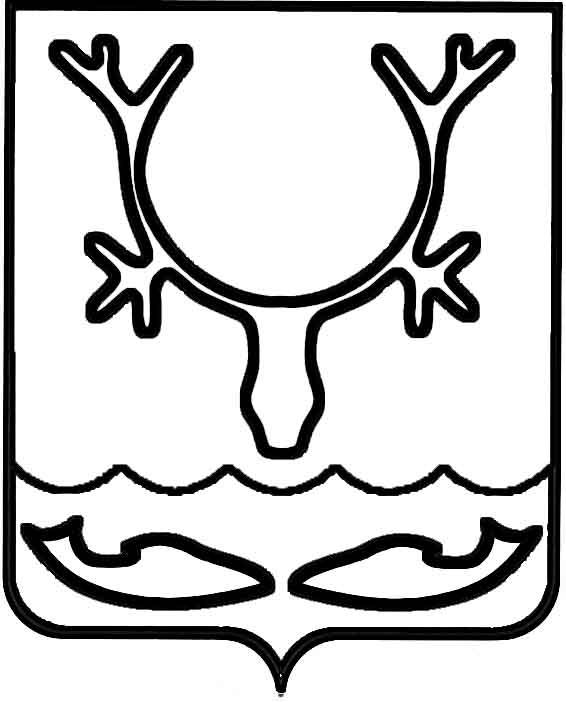 Администрация МО "Городской округ "Город Нарьян-Мар"ПОСТАНОВЛЕНИЕот “____” __________________ № ____________		г. Нарьян-МарВ целях обеспечения своевременного и качественного представления отчетности по воинскому учету и бронированию граждан, пребывающих в запасе,              за 2016 год, в соответствии с Федеральным законом от 26.02.1997 № 31-ФЗ                           "О мобилизационной подготовке и мобилизации в Российской Федерации", постановлением Правительства Российской Федерации от 17.03.2010 № 156                    "Об утверждении Правил бронирования граждан Российской Федерации, пребывающих в запасе Вооруженных Сил Российской Федерации, федеральных органов исполнительной власти, имеющих запас, и работающих в органах государственной власти, органах местного самоуправления и организациях",                      на основании Инструкции по бронированию граждан Российской Федерации, пребывающих в запасе Вооруженных Сил Российской Федерации, федеральных органов исполнительной власти, имеющих запас, и работающих в органах государственной власти, органах местного самоуправления и организациях, на период мобилизации и на военное время, утвержденной постановлением Межведомственной комиссии по вопросам бронирования граждан, пребывающих в запасе, от 03.02.2015 № 664 Администрация МО "Городской округ "Город Нарьян-Мар"П О С Т А Н О В Л Я Е Т:1.	Руководителям организаций независимо от организационно-правовых форм и форм собственности (далее – организации) до 12.01.2017 представить отчет                          о численности работающих и забронированных граждан, пребывающих в запасе,                по форме 6 согласно приложению 1, карточку учета организации по форме 18 согласно приложению 2, сведения об обеспеченности трудовыми ресурсами из числа граждан, пребывающих в запасе, на период мобилизации и на военное время                    по форме 19 согласно приложению 3 в Администрацию МО "Городской округ "Город Нарьян-Мар". Организации, в которых ведется воинский учет, но не ведется бронирование граждан, пребывающих в запасе, представляют карточку учета организации по форме 18 согласно приложению 2.2.	Городской комиссии МО "Городской округ "Город Нарьян-Мар"                             по бронированию граждан, пребывающих в запасе, до 30.01.2017 представить                        в Территориальную комиссию Ненецкого автономного округа по бронированию граждан, пребывающих в запасе, доклад о состоянии работы по бронированию граждан, пребывающих в запасе, в городе Нарьян-Маре и сводные отчеты                                  по бронированию граждан, пребывающих в запасе.3.	Настоящее постановление подлежит опубликованию в официальном бюллетене МО "Городской округ "Город Нарьян-Мар" и размещению                                      на официальном сайте Администрации МО "Городской округ "Город Нарьян-Мар".4.	Контроль за исполнением настоящего постановления возложить на первого заместителя главы Администрации МО "Городской округ "Город Нарьян-Мар" А.Б.Бебенина.Приложение 1к постановлению Администрации МО"Городской округ "Город Нарьян-Мар"от 02.12.2016 № 1323Форма 6______________________________________                                  			______________________________________                       				               _____________________________________                           (руководитель)                                                                              		      (подпись)                                                    				         (инициалы, фамилия)Приложение 2к постановлению Администрации МО"Городской округ "Город Нарьян-Мар"от 02.12.2016 № 1323Форма 18                                                    Регистрационный номер ______________________________                                                                                                          (по учету районной комиссии)По состоянию на «____»___________201   г.                                                                    Карточкаучета организации1. Полное наименование организации__________________________________________________________________________________________________________________________.2. Ф.И.О., должность и номер телефона (факса) руководителя _____________________________________________________________________________________________________.3. Ф.И.О. и номер телефона (факса) ответственного за воинский учет и бронирование __________________________________________________________________________________________________________________________________________________________.4. Дата и место регистрации (перерегистрации) _________________________________________________________________________________________________________________.5. Юридический адрес ______________________________________________________________________________________________________________________________________.6. Фактический адрес _______________________________________________________________________________________________________________________________________.7. Почтовый адрес __________________________________________________________________________________________________________________________________________.8. Вышестоящая организация ________________________________________________________________________________________________________________________________.9. Основные коды организации:Форма 18(оборотная сторона)10. Сведения о работающих:всего работающих                                                                                                             _______,из них:10.1. Граждан, пребывающих в запасе 						           _______,из них:а) офицеров и генералов     								           _______;б) прапорщиков, мичманов 							           _______;сержантов и старшин, солдат и матросов 					           _______;в) в том числе ограниченно годных к военной службе			                       _______.10.2. Забронировано граждан, пребывающих в запасе 			                       _______.10.3. Граждан, пребывающих в запасе, имеющих мобпредписания		           _______.10.4. Граждан, подлежащих призыву на военную службу			           _______.10.5. Незабронированных граждан, пребывающих в запасе			           _______.11. Ведет ли организация бронирование (да, нет)				           _______.12. Сведения о видах экономической деятельности и должностях используемых в Перечне должностей и профессий, по которым бронируются граждане, пребывающие в запасе. 12.1. Количество видов экономической деятельности			                       _______.12.2. Количество должностей						                      ________.13. В сфере ведения какого органа государственной власти находится	           _______.14. Входит в орган управления государственной власти, орган местного самоуправления (да, нет) 									                       _______.15. Дополнительная информация ________________________________________________ _____________________________________________________________________________._______________________         ____________________          _________________________      (руководитель организации)                                     (подпись)                                                (инициалы, фамилия)МП«___»  __________________ 20 ___г.Отметка о снятии с учета (ликвидации организации) _____________________________________________________________________________________________________________.(ведется в районной комиссии)Приложение 3к постановлению Администрации МО"Городской округ "город Нарьян-Мар"от 02.12.2016 № 1323Форма 19СВЕДЕНИЯоб обеспеченности трудовыми ресурсами (руководителями, специалистами, квалифицированными рабочимии служащими) из числа граждан, пребывающих в запасе, на период мобилизации и на военное времяв ________________________________________________________________________________________(наименование органа государственной власти, органа местного самоуправления или организации)по состоянию на «__» ________ 20__ г.Руководитель ________________________________________________________________________________________________________									(подпись, инициалы, фамилия)0212.20161323О представлении отчетности по воинскому учету и бронированиюГлава МО "Городской округ "Город Нарьян-Мар" Т.В.ФедороваОТЧЕТо численности работающих и забронированных граждан, пребывающих в запасе Гриф секретности или ограничительная пометкаГриф секретности или ограничительная пометкаГриф секретности или ограничительная пометкаОТЧЕТо численности работающих и забронированных граждан, пребывающих в запасе (по заполнении)Экз. №_____(по заполнении)Экз. №_____(по заполнении)Экз. №_____(по заполнении)Экз. №_____(наименование органа местного самоуправления, организации)Шифр формы(наименование органа местного самоуправления, организации)Шифр формыза ____ г.Число обобщенных форм 6Число обобщенных КУОНаименование категорийВсегоработающихПребывающих в запасеПребывающих в запасеПребывающих в запасеЗабронированоЗабронированоЗабронированоПримечаниеНаименование категорийВсегоработающихвсегов том числе:в том числе:всегов том числе:в том числе:ПримечаниеНаименование категорийВсегоработающихвсегоофицеровпрапорщиков, мичманов, сержантов, старшин, солдат и матросоввсегоофицеровпрапорщиков, мичманов, сержантов, старшин, солдат и матросовПримечание123456789РуководителиСпециалистыСлужащиеРабочиеВсегоЦифровое обозначениеИндивидуальный номер налогоплательщикаИндивидуальный номер налогоплательщикаИННОсновной государственный регистрационный номерОсновной государственный регистрационный номерОГРНКод административно-территориального деленияКод административно-территориального деленияОКАТОКод по общероссийскому классификатору предприятий        и организаций Код по общероссийскому классификатору предприятий        и организаций ОКПООрганизационно-правовая форма______________________________(текстовая расшифровка)ОКОПФФорма собственности______________________________(текстовая расшифровка)ОКФСОсновной код ОКВЭД______________________________(текстовая расшифровка)ОКВЭДНеосновные коды ОКВЭД (цифровое обозначение)НаименованиедолжностейВсегоработающихИз числа работающих граждан, пребываю щих в запасеЗабронировано граждан, пребывающих                в запасеПодлежит призыву по мобилизацииОстается в организацииПотребность на расчетный годНекомплект (-)Избыток (+)Процент обеспеченности             трудовыми ресурсамиРуководителиСпециалистыСлужащиеРабочиеиз них водителиВсего